CURRICULUM VITAE PENGUSUL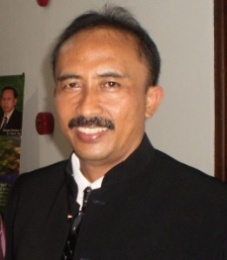 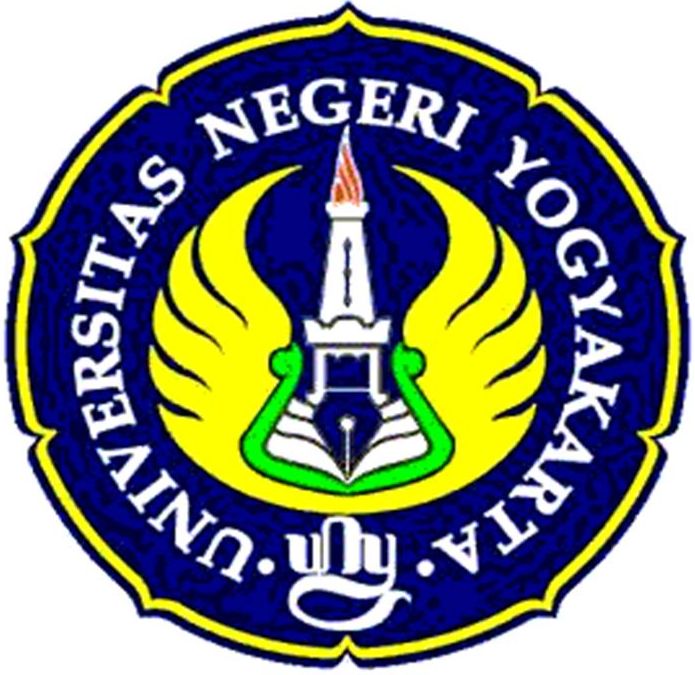 II. Riwayat PendidikanIII. Pengalaman Penelitian 5 Tahun TerakhirIII. Pengalaman Pengabdian Masyarakat 5 tahun TerakhirIV. Pengalaman Penulisan Artikel Ilmiah dalam Jurnal dan ProsedingV. Pengalaman Penulisan BukuVI. Pengalaman Perolehan HKIVII. Hasil Karya Teknologi Tepat GunaVIII. Pengalaman Merumuskan Kebijakan Publik/Rekayasa Sosial IX. Pengakuan Sejawat/SebidangSemua data yang saya isikan dan tercantum dalam biodata ini adalah benar dan dapat dipertanggungjawabkan. Apabila dikemudian hari ternyata dijumpai ketidaksesuaian dengan kenyataan, saya sanggup menerima risikonya. Yogyakarta, 1   Juni  2017Yang menyatakan,Dr. Putu Sudira, MP.NIP 19641231 198702 1 063Nama Lengkap Dr. Putu Sudira, MP.Jabatan FungsionalLektor Kepala 550  (670)NIP/NPWP19641231 198702 1 063  /    07.837-831-2-542-000NIDN0031126482Tempat & Tanggal LahirNagasepaha  Buleleng  2  April 1964Alamat RumahJalan Marsma Dewanto Gang Kantil no. 2 Kalongan Maguwoharjo Jogja Nomor Telepon WA087838846696Nomor HP08164222678Alamat KantorFakultas Teknik Kampus Karangmalang Yogyakarta 55281Nomor Telepon Kantor0274 554686Alamat e-Mailputupanji@uny.ac.id         putupanji6402@gmail.comMata Kuliah yang DiampuPemrogram Mikrokontroler (S-1)Mata Kuliah yang DiampuSistem Mikroprosesor (S-1)Mata Kuliah yang DiampuMetodologi Penelitian Pendidikan (S-1)Mata Kuliah yang DiampuPendidikan Teknologi dan Kejuruan (S-1)Mata Kuliah yang DiampuPembelajaran Kejuruan (S1)Mata Kuliah yang DiampuPembelajaran Mikro (S-1)Mata Kuliah yang DiampuTeori dan Strategi Pembelajaran PTK (S-2)Mata Kuliah yang DiampuEvaluasi Pembelajaran Vokasional (S-2)Mata Kuliah yang DiampuSeminar Proposal Tesis (S-2)Mata Kuliah yang DiampuMetodologi Penelitian Pendidikan (S-2)Mata Kuliah yang Diampu Filsafat Ilmu (S-2)Mata Kuliah yang Diampu Filosofi dan Perspektif Pendidikan Teknologi dan Kejuruan (S-3)ProgramS1S2S3Nama PTIKIP Negeri YogyakartaUGM YogyakartaUNYBidang IlmuPendidikan Teknik ElektronikaTeknik PertanianPendidikan Teknologi dan KejuruanTahun Masuk198219942007Tahun Lulus198619972011Judul Skripsi/ Thesis/ DisertasiPembelajaran  Elektronika Digital Penetapan Parameter Viskoelastik Tak Linier Bahan Pertanian Berbentuk Bola dengan TumbukanPraksis Ideologi Tri Hita Karana dalam Pembudayaan Kompetensi pada SMK di Bali Nama Pembimbing/ PromotorDrs. SlametProf. Dr. Ir. Budi Rahardjo M.SAIr. R. Handoyo, M.Eng.Prof. Dr. Djohar, MS.Prof. Sukamto, Ph.D.Peringkat KelulusanMemuaskanCum LaudeCum LaudeNoTahunJudul PenelitianPendanaanPendanaanNoTahunJudul PenelitianSumberJml (juta Rp)2017MODEL IMPLEMENTASI KURIKULUM PENDIDIKAN TEKNIK INFORMATIKA BERBASIS DUNIA KERJAFT UNY752017ANALISIS KEBUTUHAN PENGEMBANGAN SUMBER DAYA MANUSIA PADA PENDIDIKAN SMK DI DAERAH ISTIMEWA YOGYAKARTAPPs UNY202017PPs UNY202017EVALUASI SMK PROGRAM 4 TAHUNDir. PSMK2002016TINGKAT PEMAHAMAN KEPALA DINAS PENDIDIKAN, KEPALA SEKOLAH, GURU DAN SISWA SMK TERHADAP PENDIDIKAN KEJURUAN SEBAGAI PENDIDIKAN DUNIA KERJAPPs UNY202016PERSEPSI MAHASISWA S3 DAN S2 PENDIDIKAN TEKNOLOGI DAN KEJURUAN TERHADAP PENYELENGGARAAN PENDIDIKAN PROGRAM STUDI BERBASIS STANDAR BAN-PTPPs UNY202016EVALUASI PELAKSANAAN TEACHING FACTORY PADA SMK RUJUKAN DI DAERAH ISTIMEWA YOGYAKARTADir. PSMK2002016ANALISIS PENGEMBANGAN KEILMUAN PENDIDIKAN TEKNOLOGI DAN VOKASIONAL DI INDONESIAUNY202015PENGEMBANGAN MODEL LIS 5C PADA LPTK TEKNOLOGI DAN KEJURUANUPT IDB752015TRACER STUDY LULUSAN S2 PTK PPS UNYPPs UNY202015PROFIL DOSEN PRODI PTK PPS UNYPPs UNY202014PENGEMBANGAN SMK MODELINDIGENOUS WISDOM TRI HITA KARANADP2M th. III822014PENGEMBANGAN MODEL LIS5C PADA PENDIDIKAN TEKNOLOGI DAN KEJURUANPPs UNY202014EVALUASI KOMPETENSI MAHASISWA S2 PTK DALAM PENYELESAIAN TESISPPs UNY202014PENGEMBANGAN APLIKASI VIRTUAL TOUR BERBANTUAN PETA, VIDEO DAN VIRTUAL REALITY SEBAGAI MEDIA INFORMASI WILAYAH FAKULTAS TEKNIK UNY. FT UNY102014EVALUASI HASIL DAN DAMPAK SMK (EKS STM PEMBANGUNAN DAN SMK REGULER) TERHADAP KOMPETNSI DAN KINERJA LULUSAN TAHUN 2014. LAPORAN PENELITIAN UNY TAHUN 2014. LPPMP UNY NO. 019/H34.21/PL.SK/2015. Dir PSMK2002013EVALUASI IMPLEMENTASI KURIKULUM PRODI S2 PTK PPS UNYPPs UNY202013FAKTOR-FAKTOR PENGHAMBAT PENULISAN DISERTASI MAHASISWA PORGRAM STUDI PTK PADA PPS UNYPPs UNY202013MODEL PENGEMBANGAN EMPLOYABILITY SKILLS MAHASISWA PTE MELALUI LIS-4CS PADA MATA KULIAH PEMROGRAMAN SISTEM MIKROPROSESORDP2M802013MODEL PENGEMBANGAN HOS4C PENDUKUNG INDUSTRI KREATIFDP2M1002013PENGEMBANGAN SMK MODEL INDIGENOUS WISDOM THK TAHUN IIDP2M602012EVALUASI KURIKULUM PENDIDIKAN TEKNIK ELEKTRONIKA FT UNYFT UNY152012PENGEMBANGAN SMK MODEL INDIGENOUS WISDOM THK TAHUN IDP2M60NoTahunJudul PengabdianPendanaanPendanaanNoTahunJudul PengabdianSumberJml (juta Rp)2017PENGEMBANGAN PANDUAN PRAKERIN DAN SISTEM KERJASAMA SEBAGAI UPAYA REVITALISASI SMKPPs Uny152017PENYUSUNAN DOKUMEN PEMBELAJARAN SEBAGAI UPAYA PENGUATAN KEMAMPUKERJAAN (EMPLOYABILITY SKILL) LULUSAN SMK DI KABUPATEN GUNUNGKIDULPPs UNY152016PELATIHAN SOFTWARE PROGRAM APLIKASI PEMBUATAN JADWAL PELAJARAN SEKOLAH BAGI GURU DI SEKOLAH PENDIDIKAN DASAR DAN MENENGAH GUNUNG KIDUL UNTUK MENINGKATKAN EFISIENSI WAKTU PEMBUATAN JADWALFT UNY102016PELATIHAN PENYUSUNAN PUBLIKASI ILMIAH GURU SMKN 2 PENGASIH UNTUK PENGEMBANGAN KEPROFESIONALAN BERKELANJUTANPPs UNY152016PELATIHAN PENERAPAN 21ST CENTURY LEARNING SKILLS MELALUI PENELITIAN TINDAKAN KELAS DI SMKN 2 PENGASIH UNTUK PENGEMBANGAN KEPROFESIONALAN BERKELANJUTANPP UNY152015WORKSHOP PEMROGRAMAN MIKROKONTROLER GURU SMK SE DIYFT UNY7,52015PTK GURU SMK N 1 NGAWENPPs UNY102015PENULISAN LAPORAN KARYA ILMIAHPPs UNY102014PENGEMBANGAN PTK GURU SMK SE DIYPPs UNY102014PENULISAN KARYA ILMIAH GURU SMK SE DIYPPs UNY102013PENGEMBANGAN MODUL PEMBELAJARAN TATA BUSANASMKN 6 Jogja102013IHT KURIKULUM BERBASIS KOMPETENSIAAK Jogja102013PENYEGARAN METODOLOGI PENELITIAN KUALITATIFFT UNY102013SOSIALISASI KURKULUM TAHUN 2013SMK Rekayasa Dps102013PELATIHAN PENGEMBANGAN MODEL-MODEL PEMBELAJARAN DAN PENELITIAN TINDAKAN KELASPPs UNY102012SENSENING DAN PENYESUAIAN SPEKTRUM KURIKULUM 2013Dir. PSMK202012WORKSHOP PENINGKATAN MUTU PENDIDIKAN AGAMA HINDUBimas Hindu DIY152012WORKSHOP PENGEMBANGAN KOMPETENSI PENDIDIK SMK SE DIYDinas DikPora DIY1502012PELATIHAN PENGEMBANGAN PENELITIAN TINDAKAN KELAS, PENGEMBANGAN INSTRUMEN DAN ANALISIS DATA GURU-GURU SMK KALIMANTAN SELATANPPs UNY 102012PENGEMBANGAN PENELITIAN TINDAKAN KELAS PPs UNY102012PENGEMBANGAN KOMPETENSI GURU SMK SE DIYDikpora DIY252012PENGEMBANGAN KURIKULUM MENUJU SEKOLAH INTERNASIONALSMK N 2 Depok25No.TahunJudul ArtikelVolume/NomorNama Jurnal2017PRAKSIS PENDIDIKAN VOKASIONAL DI INDONESIA UNGGUL DAN BERMARTABATSemnas FT UNY2017PROSES PEROLEHAN KOMPETENSI TIK MELALUI PROGRAM PRAKTIK INDUSTRI SISWA SMKN 2 PENGASIH KULON PROGOVol 7 nomor 1JPV2016EVALUASI SARANA DAN PRASARANA PRAKTIK TEKNIK KOMPUTER DAN JARINGAN DI SMK KABUPATEN SUKOHARJOVol 6 nomor 1JPV2016INDONESIAN	VOCATIONAL	TEACHERS	EDUCATION	DEVELOPMENT	Procedding4th International Conference VET2015ASEAN ECONOMIC COMMUNITY DAN PENDIDIKAN VOKASIONAL ABAD 21Prosiding Seminar Nasional Pendidikan Vokasi 2015POLA BANGUNAN SMK INDIGENOUS WISDOM TRI HITA KARANAProsiding Seminar Nasional  Dises Natalis UNY2015PENGEMBANGAN MODEL “LIS- 5C” PADA PENDIDIKAN TEKNOLOGI DAN KEJURUANJurnal Cakrawala Pendidikan2015EVALUASI KOMPETENSI MAHASISWA S2 PTK DALAM PENULISAN TESISJurnal Penelitan dan Evaluasi Pendidikan2015PENGARUH STRATEGI PEMBELAJARAN, GAYA BELAJAR, SARANA PRAKTIK, DAN MEDIA TERHADAP HASIL BELAJAR PATISERI SMK SE-GERBANGKERTASUSILAVol. XXXIV No. 1  Hlm 1-11Jurnal Pendidikan Vokasi2015PENGEMBANGAN MULTIMEDIA PEMBELAJARAN INTERAKTIF KOMPETENSI DASAR PEMASANGAN SISTEM PENERANGAN DAN WIRING KELISTRIKAN DI SMKhttp://journal.uny.ac.id/index.php/cp/article/view/4145/pdf2015FAKTOR-FAKTOR YANG MEMPENGARUHI PRESTASI BELAJAR  PRAKTIK KEJURUAN SISWA SMK PROGRAM STUDI KEAHLIAN TEKNIK KOMPUTER DAN INFORMATIKA Vol.19  No. 1 ISSN:Jurnal Penelitian dan Evaluasi Pendidikan 2014ISU-ISU PENELITIAN VOKASIProgram Pascasarjana UNY2014PENDIDIKAN TEKNOLOGI DAN KEJURUAN SPIRIT TRI HITA KARANAProsiding Seninar Nasional Pendidikan Vokasi 2013 Pendidikan Vokasi sebagai Disiplin Kelimuan dalam Perspektif Kurikulum 2013. FT UNY. 2014PRAKSIS PENDIDIKAN KEJURUAN DAN VOKASI INDONESIADIANTARA MAZAB JOHN DEWEY DAN CHARLES PROSSER.  ISBN 978-602-7981-29-4. UNY Press. Hlm: 627-697.Buku Memantapkan Pendidikan Karakter untuk Melahirkan Insan Bermoral, Humanis, dan Profesional2014PRAKSIS PENDIDIKAN KEJURUAN DAN VOKASI  INDONESIA DI ANTARA MAZAB JOHN DEWEY DAN CHARLES PROSSER". World Hindu Parisad dan IHDN Denpasar2014KONSEP DAN PRAKSIS PENDIDIKAN HINDU BERBASIS TRI HITA KARANA World Hindu Wisdom MeetDenpasar Bali2014TRI HITA KARANA AND HINDUISM-BASED EDUCATION Proceding Sem. Nas UNDIKSHA2014PERGURUAN TINGGI UNGGUL BERBASIS TRI HITA KARANAISSN: 2356-0754.Prosiding Seminar Nasional Forum Pendidikan Pascasarjana LPTKN Se-Indonesia 2014GURU UNGGUL DALAM PENDIDIKAN KEJURUAN. Volume4. Nomor 3. November 2014. ISSN: 2088-2866. Jurnal Pendidikan Vokasi 2014PENGEMBANGAN PERANGKAT PEMBELAJARAN KETERAMPILAN GENERIK KOMUNIKASI NEGOSIASI SISWA SMK DENGAN METODE 4-D. Volume 4. Nomor 3. November 2014. ISSN: 2088-2866. ADGVI . Jurnal Pendidikan Vokasi 2014EVALUASI UJI KOMPETENSI SISWA KEAHLIAN MULTIMEDIA DI SMK SE-KOTA YOGYAKARTA. Program Pascasarjana UNY2013REFORMULATION OF SECONDARY VOCATIONAL EDUCATION SPECTRUM POST LEGALIZATION OF INDONESIAN QUALIFICATION FRAMEWORKProcedding International Seminar Reformulation of Technology and Vocational Education Paradigms2013PRE-VOCATIONAL COURSES ON PRIMARY EDUCATION Proceeding International Seminar on Primary Education PGSD and DIKDAS Study Program2013“TRI HITA KARANA” AND THE  MORALITY OF SUSTAINABLE     VOCATIONAL EDUCATIONProceeding International Seminar The 8th Asia Pacific Network for Moral Education,  Yogyakarta State University, Indonesia2013INDIGENOUS WISDOM TRI HITA KARANA DAN PENGEMBANGAN SDI MELALUI SMKLPPM UNY2013PENGEMBANGAN PENELITIAN KUALITATIFFT UNY2013VOKASIONALISASI PERGURUAN TINGGIVolume 14. Nomor 61. Maret 2013. Hlm: 3233Pewara Dinamika UNY 2013KURIKULUM BERBASIS KOMPETENSI MENYONGSONG SKILL MASA DEPANAAK Manggala Yogyakarta2012ISU-ISU STRATEGIS DESENTRALISASI PENDIDIKAN KEJURUAN INDONESIAProseding Seminar Nasinal ISPI2012APRESIASI DAN PERILAKU KERJA LULUSAN SMKProsiding Seminar Nasional Jurusan Pendidikan Teknik Mesin 2012PENGEMBANGAN KURIKULUM MENUJU SMK INTERNASIONAL. Prosiding Seminar Nasional Pendidikan Teknik Boga dan Busana FT UNY2012REFORMULATION OF SECONDARY VOCATIONAL EDUCATION SPECTRUM POST LEGALIZATION OF INDONESIAN QUALIFICATION FRAMEWORKProseding International Seminar Reformulatin of Technology and Vocational Education  2012PERAN GURU DALAM PEMBAHARUAN PENDIDIKAN DAN PELATIHAN KEJURUAN  DI ERA OTONOMI DAERAH Procedding ICVET 20122012PENDIDIKAN KEJURUAN DAN VOKASI BERBASIS TRI HITA KARANAProseding Kongres Pendidikan dan Pengajaran UGM2011PRAKSIS IDEOLOGI TRI HITA KARANA DALAM STRUKTUR DAN KULTUR PENDIDIKAN KARAKTER KEJURUAN PADA SMK DI BALI  Vol. 2 / No. 2Jurnal Pendidian Vokasi ADGVI2011PENDIDIKAN MENABUR NILAI LUHUR PANEN KARAKTER “MIKUL DUHUR MENDEM JERO”Pewara Dinamika UNY2011PENDIDIKAN MENGHARMONI KEARIFAN LOKALPewara Dinamika UNYNo.TahunJudul BukuJumlah HalamanPenerbit1.2016TVET ABAD XXI FILOSOFI, TEORI, KONSEP, DAN STRATEGI PEMBELAJARAN VOKASIONAL285UNY Press2.2014DASAR-DASAR MIKROPROSESOR130PT. Skripta Media Kreatif3.2012TEORI DAN STRATEGI PEMBELAJARAN PENDIDIKAN KEJURUAN300Dalam proses penulisanNo.TahunJudul/ Tema HKIJenisNomor P/ID12016WIWEKA SANGA: SEMBILAN KECERDASAN KONTEKSTUAL KonsepDalam proses pengusulan22013MODEL  SMK INDIGENOUS WISDOM TRI HITA KARANAModelDalam proses pengusulanNo.TahunJudul KaryaJenisPemanfaatan12006Trainer Pembelajaran Praktikum Mikrokontroler Modul Praktikum Pembelajaran Ketrampilan Pemrograman Mikrokontroler22007Running Teks UNY 50 x 600 CmPapan Reklame ElektronikPenampilan Visi-misi UNY32012Printer Braille (pembimbing)Mesin PrinterMencetak Naskah Huruf BrailleNo.TahunJudul/Tema/Jenis Rekayasa Sosial Lainnya yang Telah DiterapkanTempat PenerapanRespon Masyarakat2017Pengembangan KTSP SMK/MAK K-13 hasil ReviewNasionalBelum terespon2015Kebijakan Pengebangan SMK 3 tahun dan 4 tahunNasionalBelum terespon2012Pengembangan Cetak Biru SMK Model Indigenous Wisdom Tri Hita KaranaProvinsi BaliSangat bagus2011Pengembangan Spektrum Pendidikan Menengah KejuruanSMK Seluruh Indonesia Sangat bagus2010Pengembangan Singaraja sebagai Kota PendidikanKabupaten Bulelengsangat bagus2009Pembinaan Kurikulum SMK SMK diseluruh Indonseiasangat bagus2009Pengembangan Spektrum Keahlian Pendidikan Menengah Kejuruandiseluruh Indonesiasangat bagus2008Bimbingan Teknis Peningkatan Kualitas Pembelajaran SMKSMK diseluruh Indonesiasangat bagus2007Pembelajaran Mata Pelajaran Muatan Lokal dan Pengembangan Diri pada SMKdiseluruh Indonesiasangat bagus8.2006KTSP, Silabi, dan RPP Pendidikan Agama Hindu SMPdiseluruh Indonesiasangat bagus9.2006Kurikulum Tingkat Satuan Pendidikan SMKSMK diseluruh Indonesiasangat bagus102017KTSP SMK/MAK K-13 hasil ReviewDit. PSMKSanagt bagusNo.TahunPengakuanTingkatan1.2012Pembicara dalam Seminar Nasional Optimalisasi Pendidikan Teknik dan Kejuruan Menuju Kemandirian Teknologi dan Generasi BermartabatNasional2.2012Pembicara dalam International Seminar Reformulatin of Technology and Vocational Education UNMInternasional3.2012Pembicara dalam Kongres Pendidikan Pengajaran dan Kebudayaan UGM YogyakartaNasional4.2011Pembicara Utama Pengembangan Kurikulum Berbasis Kompetensi di Politeknik Negeri BaliPT5.2011Pembicara dalam Simposium Nasional Hasil Penelitian dan Inovasi Pendidikan PuslitjakNovNasional6.2011Pembicara dalam Seminar Nasional Hasil Penelitian Disertasi Doktor DP2M DiktiNasional7.2011Pembicara dalam International Conference on Vocational Education and Training Graduate School Yogyakarta State UniversityInternational8.2011Penyaji terbaik Seminar Nasional Penelitian Disertasi Doktor Dirjen DiktiNasional9.2011Lulusan Cum Laude Pascasarjana S-3 PPs Universitas Negeri YogyakartaUniversitas10.2010Pembicara dalam International Seminar The Challenge for VET in Developing Skills for Today’s Workforce Graduate School Yogyakarta State UniversityInternasional11.2010Pembicara dalam Seminar Nasional Karakter Pendidikan KejuruanNasional12.2007Penyaji Poster Terbaik “Peningkatan Kualitas Perkuliahan Sistem Mikroprosesor melalui Pembelajaran Modul Berbasis Kompetensi dengan Pendekatan IDEAL di DP2M DiktiNasional13.2004-2006Konsultan Direktorat Pembinaan Sekolah Menengah Kejuruan DepdikbudNasional14.2003Satyalencana Karya Satya 10 tahunNasional